2019第四届明珠特训营这是一个变局转折的时代，这是一个创新生存的时代。三十年前，中国企业野蛮生长，沧海横流，而如今，互联网席卷商业，传统产业普遍举步维艰。然而，真正的商业逻辑并不会被轻易改变，真正的产业规律依然顽强存在，传统产业仍然利剑在手，其实无需畏惧，唯一所需的是顺应时代潮流，不盲目不害怕。回到初心，从“中国制造”迈向“中国智造”，牢记使命，自主创新，自力更生，明珠特训营带您一起探寻创新之路。 课程亮点由格力电器董事长董明珠发起且亲任导师小班化教学，企业家名校教授面对面和实体经济掌舵人一起加入董总“朋友圈”课程设置明珠特训营课程采取模块制，共4个模块，开学模块2天，第二模块3天，第三模块2天，毕业模块2天。课程总时间跨度半年。申请报名流程： 提交报名表--课程委员会筛选--面试--录取欢迎入营：本人为创始人、董事长、CEO或大股东；传统企业打算转型、高科技企业、需要创新的企业；具有较清晰的商业模式，有增长潜力，是本行业的佼佼者；本人热爱学习、喜欢分享、具有正能量。不欢迎：只会空谈的人；机会主义者；想入营当大爷的人；浑身负面能量，看啥都不顺眼的人。学费：人民币103,800元（赠送董总签名定制版格力手机一部）。费用包含：特训营课程的学费、教材费、课程中交通费和午餐费用不含：学员往来交通和住宿费、晚餐、学员个人消费全国咨询热线：400-086-8596课程模块设置开学模块   主题：企业核心价值观与战略布局				时间： 5月16-17日  2天	地点： 珠海参访企业：格力第二模块   主题：商业模式创新与组织转型时间：  6月13/14/15日   3天	地点：  杭州参访企业：阿里巴巴、娃哈哈第三模块   主题：企业升级与赢利点突破时间： 8月中下旬	 2天	地点： 上海参访企业：复星毕业模块   主题：转型时期的领导力与人才培养	时间：  9月下旬  2天	地点： 珠海参访企业：银隆*主办方拥有课程设计的更改权和对课程的最终解释权。参访企业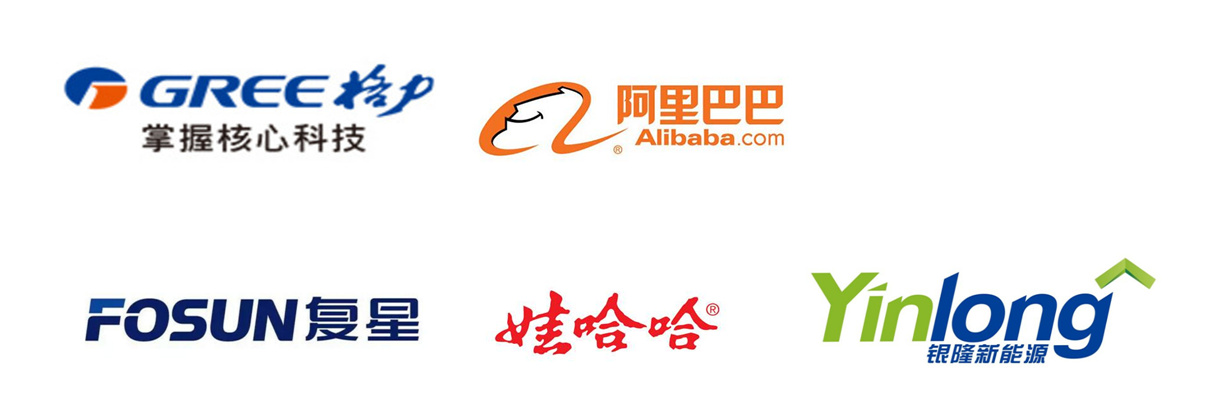 2019明珠特训营报名表此表所填写的所有信息仅为课程委员会使用，不会外泄。申请人信息请打：		先生			女士		中文姓名：								英文名（如有）：								出生日期：					手机：					电子邮件：					     工作背景职位：											主管员工人数：							主要职责：																				公司名称：								         工作经验：                                   年公司主营业务:                                                                                         公司地址：																				邮编：											省市：									电话：											传真：									电话：					传真：					电子邮件：								公司总资产：										年销售额（人民币）：						是否为上市公司：		是			否		公司性质：			国有企业	民营/私营企业	中外合资	外商独资	政府机构以往接受过的培训申请人签名：									日期：							您现在遇到的最大挑战是什么？您最想从明珠特训营里学到什么？您想为班级同学带来怎样的正面积极的影响？商学院/培训公司课程名称起止时间年/月